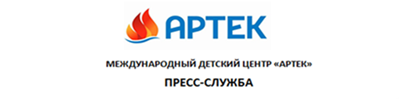 В «Артеке» детям Крыма и Севастополя откроются «Тайны великого сказочника»24 декабря 2018 г.С 3 по 5 января 2019 г. в МДЦ «Артек» пройдут праздничные новогодние представления «Тайны великого сказочника» по мотивам повести-сказки Э.Т.-А. Гофмана «Щелкунчик и Мышиный король». Их зрителями станут артековцы 15 смены и дети Крыма и Севастополя – всего артековские зимние праздники смогут посетить около 6000 человек. Руководитель 15 смены «Артека» Люция Файзиева рассказала, что кроме спектакля «дети увидят научные, огненные и пиротехнические шоу,  поучаствуют в мастер-классах по изготовлению новогодних подарков, понаблюдают за фокусниками и силачами, смогут покормить животных-символов уходящего и грядущего года – ферма «Артека» в эти дни будет работать как контактный зоопарк». Представления будут проходить во Дворце Суук-Су,  а также на разных площадках «Артека», где детей ждут аниматоры, роботы, ростовые куклы и веселые спортивные соревнования. Не останутся ребята и без традиционных новогодних сладостей. 10 000 подарков для артековцев 14 и 15 смен и детей Крыма и Севастополя привезет в детский центр его давний партнер – холдинг «Объединенные кондитеры». «Мы знаем, что каждый день в «Артеке» активный и насыщен событиями, поэтому конфеты, шоколад, печенье  зарядят энергией и поднимут настроение. Пройдет время, без сомнения, каждый, кто побывал здесь, добьется успеха и сохранит лучшие воспоминания о лагере на всю жизнь. Пусть всегда будет «Артек!» – такие теплые слова передали артековцам самые знаменитые кондитеры России.«Пресс-служба «Артека»:Пресс-служба «Артека»:в Москве:+7 916 8042300  press.artek@primum.ruПресс-служба «Артека»:Пресс-служба «Артека»:в Крыму:  +7 978 7340444 press@artek.orgАктуальные
интернет-ресурсы «Артека»:Актуальные
интернет-ресурсы «Артека»:Актуальные
интернет-ресурсы «Артека»:Фотобанкhttp://artek.org/press-centr/foto-dlya-pressy/http://artek.org/press-centr/foto-dlya-pressy/Youtube-каналwww.youtube.com/c/artekrussiawww.youtube.com/c/artekrussiaSM-аккаунтыvk.com/artekrussiavk.com/artekrussiawww.facebook.com/artekrussiawww.facebook.com/artekrussiawww.instagram.com/artekrussia/www.instagram.com/artekrussia/